附件1：黄石市文化企业经营情况及发展诉求调查问卷填表人：___________ 联系电话（手机）：_______________  电子邮箱：______________  填表日期：20___年__月___日审表人：___________   审表日期：20______年_____月____日填表说明：1.主要业务活动（或主要产品）：所有单位均填写本项。具体填写各单位的一至三种主要业务活动（或主要产品）名称，并按其重要程度或总产值所占比重，从大到小顺序排列，不要照抄营业执照范围。2.年末从业人员人数≥本科及以上人员人数，年末从业人员人数≥研发人员人数。3.营业利润：指企业从事生产经营活动所产生的利润，即主营业务利润加其他业务利润扣除管理费用、财务费用后的净额。4.税金及附加：企业经营活动发生的消费税、城市维护建设税、资源税、教育费附加及房产税、土地使用税、车船使用税、印花税等相关税费。5.应交增值税：指一般纳税人和小规模纳税人销售货物或者提供加工、修理修配劳务活动本期应交纳的增值税。本项目按销项税额与进项税额之间的差额填写。应注意的是，如果一般纳税人企业进项税大于销项税，致使应交税金出现负数时，该项一律填零，不填负数。6.应付职工薪酬：是企业根据有关规定应付给职工的各种薪酬。按照“工资,奖金,津贴,补贴”、“职工福利”、“社会保险费”、“住房公积金”、“工会经费”、“职工教育经费”、“解除职工劳动关系补偿”、"非货币性福利"、"其它与获得职工提供的服务相关的支出" 等进行明细核算。7.固定资产折旧：指企业本年度内提取的固定资产折旧合计数。8.投资收益：指企业对外投资所分的利润、利息、股息、红利所得，发生的损失为负数。9.【可多选】指根据企业实际情况，选择一个或多个选项。10.【可多选，限选3项】指根据企业实际情况，选择一个、两个或三个选项，不能超过3个选项。附件2：调查问卷二维码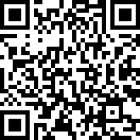 填报方式：使用网址或者二维码进入填报平台（网址：http://wdques.dimenosys.com/inter/#/login/dir?id=1450642000041803778 ），登录账号是18位统一社会信用代码，初始密码是Weidu.123S1.组织机构代码或统一社会信用代码：□□□□□□□□-□□□□□□□□□□S2.单位营业执照名称（盖章）： __________________________S3.单位经营地址：湖北省黄石市___________________________S4.单位负责人：______________，联系电话：________________S5.主营或兼营：1.主营      □2.兼营S6.主要业务活动(或主要产品)：1.                      2.                       3.                       填写规范：（名词+动词），如文艺表演服务、文化产品生产销售S7.单位登记注册类型：内资                                           港澳台投资                       外商投资□110.国有            □159.其他有限责任公司   □210.与港澳台商合资经营         □310.中外合资经营□120.集体            □160.股份有限公司       □220.与港澳台商合作经营         □320.中外合作经营□130.股份合作        □171.私营独资           □230.港澳台商独资               □330.外资企业□141.国有联营        □172.私营合伙           □240.港澳台商投资股份有限公司   □340.外商投资股份有限公司□142.集体联营        □173.私营有限责任公司   □290.其他港澳台商投资           □391.其他外商投资□143.国有与集体联营  □174.私营股份有限公司  □149.其他联营        □190.其他  □151.国有独资企业  S8.注册资本：_____S9.开业（成立）时间： ________年_____月_____日S10.年末从业人员人数________人，其中本科及以上人员________人，其中研发人员________人。S11.营业状态：口1.营业   口2.停业(歇业)   口3.筹建   口4.当年关闭   口5.当年破产   口6.当年注销/吊销  口9.其他一、单位知识产权情况 A1.贵单位目前拥有知识产权情况：A2.用于研究与开发费用 ________万元。二、单位经营情况 F1.2020年文化及相关活动营收（支出）占总营收（总支出）的比重          %F2.若营业收入增长或下降幅度超过20%，请注明原因：三、相关政策落实情况 P1.本年度是否受益于相关政策的帮助和支持【如选否，跳到P3】1.是                    2.否P2.受益的政策措施有哪些【可多选，限选3项】1.简政放权           2.创新支持           3.减税降费           4.“互联网+”扶持政策5.降准降息           6.促进外贸稳定增长政策        7.其他(请注明)  ________________                   P3.没有受益于相关政策的原因有哪些【单选】1.不符合政策条件          2.不了解相关政策           3.其他(请注明)  ________________ 四、单位经营及诉求情况Q1.贵单位的产品宣传渠道【可多选】口1.网络（QQ/微信/贴吧/博客/门户网站/抖音等）       口2.电视/电台      口3.报刊杂志       口4.展会/现场推介  口5.宣传册/宣传单       口6. 户外/电梯广告     口7.其他________________ Q2.贵单位的产品竞争力体现在哪些方面【可多选】口0缺乏竞争力    口1.价格低廉       口2.实用性强        口3.服务体验好       口4.独家经营     口5.独具特色      口6.便携性强       口7.有文化内涵      口8.其他________________ Q3.贵单位业务经营模式属于【单选】口1.线下经营      口2.线上经营        口3.线下线上结合  Q4.贵单位2020年经营模式是否进行转型？口1.是  转型方向：                                        口2.否  Q5.贵单位的资金来源途径主要有【可多选】口1.自有资金  口2.小额贷款   口3.互联网金融   口4.商业银行  口5.政府基金或补助   口6.其他                 Q6.贵单位在融资中遇到的主要困难【可多选，限选3项】口0.没有困难          口1.融资成本高         口2. 融资渠道少       口3.缺乏实物性担保资产  口4.资产评估困难      口5.融资手续繁琐       口6.其他________________Q7.贵单位在用人方面遇到的主要困难【可多选，限选3项】口0.没有困难       口1.缺乏招聘渠道       口2.缺乏管理人才                    口3.缺乏科研人才   口4.缺乏创意人才   口5.缺乏高级技工       口6.缺乏普通技工/销售人员/服务人员   口7.人员流动频繁 口8.求职者减少     口9.求职者对薪酬期望过高           口10.其他________________Q8.您认为制约贵单位生存与发展最主要的外部因素是【可多选，限选3项】 0.发展较好，没有瓶颈   1.人民币升值　    2.两税合一　       3.国家经贸政策调整       4.国外订单不足   　 5.国内市场萎缩　      6.环保要求        7.安全生产要求      8.知识产权保护不足　     9.电力紧张         10.用地成本高　       11.原材料涨价　   12.劳动力成本高    口13.融资困难             口14.人才短缺      口15.配套设施不全      口16.管理落后      口17.政府扶持力度不足     口18.其他________________    Q9.贵单位希望政府提供哪些服务和帮助【可多选，限选3项】口1.资金支持          口2.知识产权保护          口3.制定人才引进优惠政策      口4.及时发布行业信息口5.完善监管机制      口6.建立公共服务平台      口7.改善道路交通人居环境      口8.加强企业指导与培训口9.加大政府采购力度   10.加大企业国内外参展支持      口11.其他________________ Q10.您对黄石市文化产业发展有何意见和建议？___________________________________________________________________________________________________________